De materialen= alles waar je iets van kunt makenHet hout: materiaal van de takken of stam van een boomHet porselein=hard dun aardewerk met een glimmend laagje.Het plastic= een kunststof die niet gauw kapot gaat.De kunststof= een stof die niet voorkomt in de natuur. Het wordt door mensen gemaakt.Het aardewerk = een speciale klei die in een oven gebakken wordt.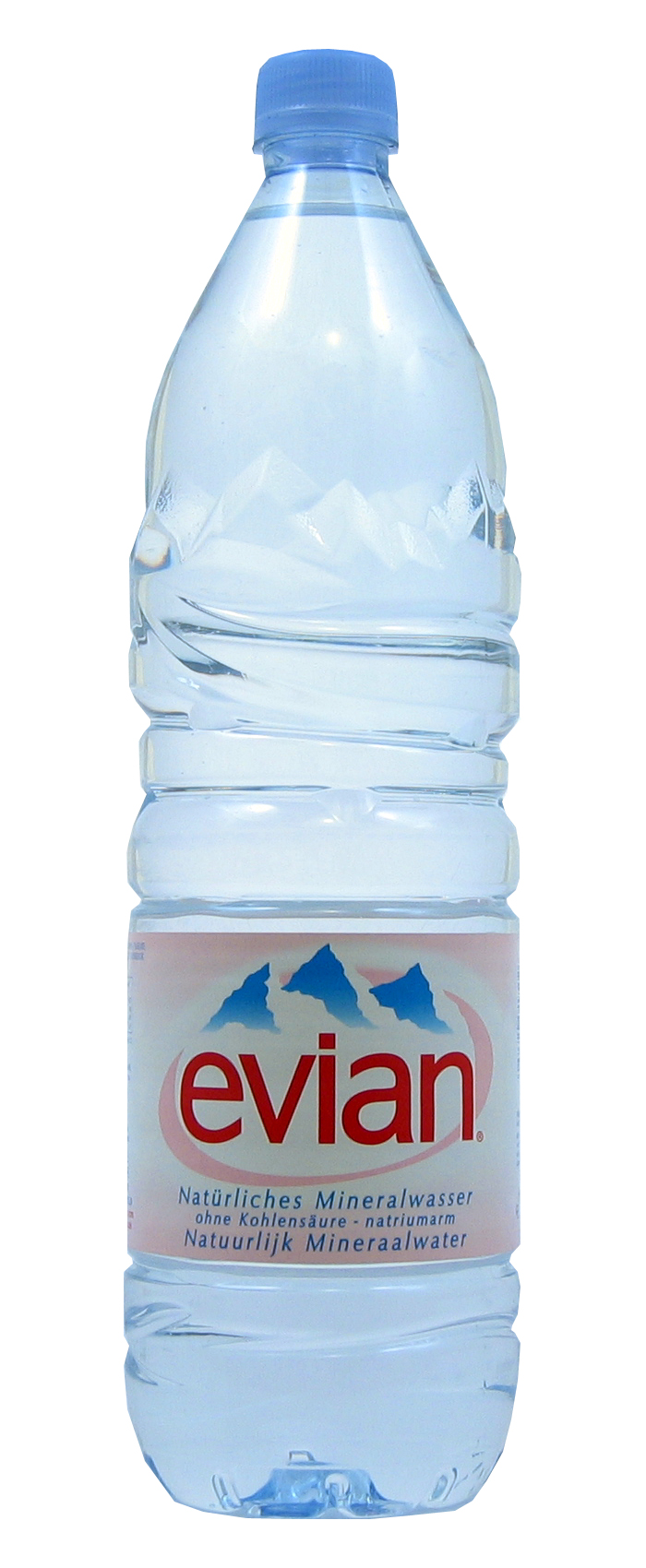 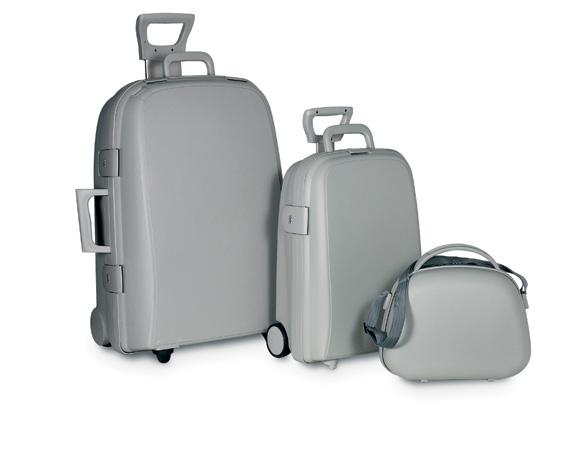 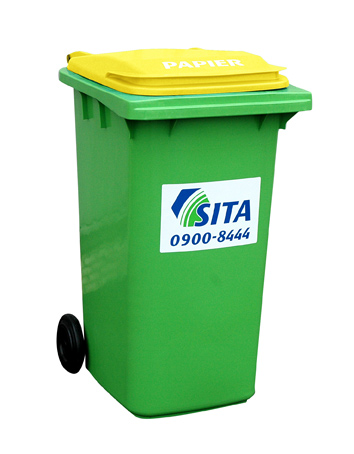 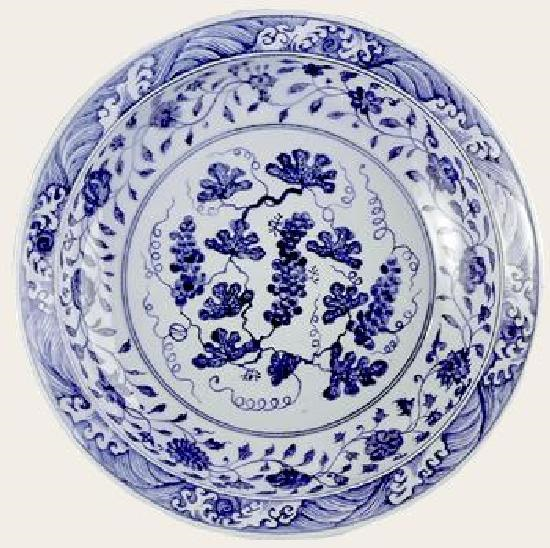 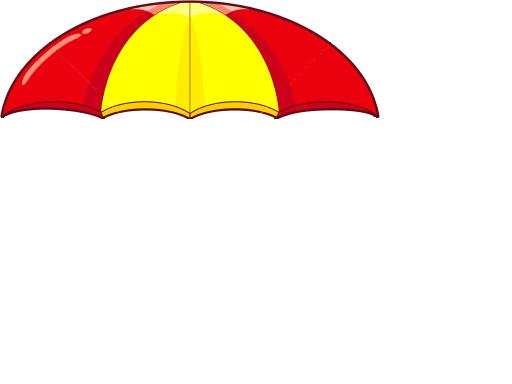 